VénaszkennerA vénaszkenner egyaránt alkalmas gyermekek és felnőttek vénájának gyors megtalálására, így jelentősen csökkentve a vérvétellel, infúzió vagy intravénás injekció beadásával járó esetleges kellemetlenségeket. A berendezés hatékonyan alkalmazható pl. időseknél, duzzadt szövetek, vagy alacsonyabb vérnyomás esetén. Biztonságos hideg fényforrást bocsájt ki, nincs ártó sugárzása, szembarát, színes és éles képet biztosít a bőr felületén. Egy ilyen, igen magas árú készüléket kaptunk ajándékba egy régóta - Varga Zsuzsanna Főorvosnő által  - gondozott és kezelt betegünktől, így sok páciensnél könnyebbé téve a vénabiztosítást.Ezúton is szeretnénk megköszönni ezt a nemeslelkű ajándékot.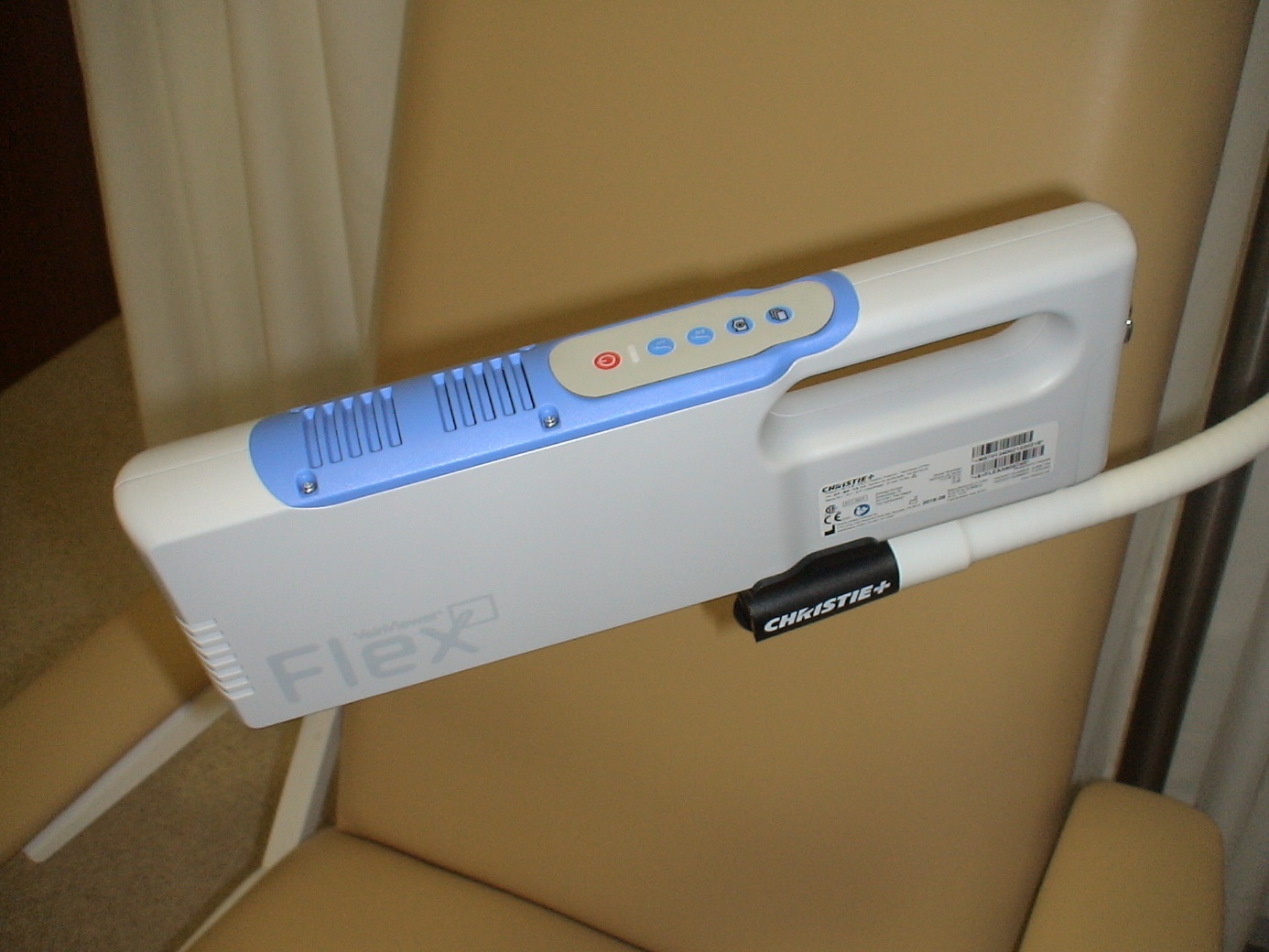 